 Resor  *9/7 ”Slussbruden”-guidad tur på Runn med sjölunch. Pris: 770:-Buss+båttur+lunch - exklusive dryck. Anmälan till Anette V på 070-552 69 16 med namn, telefon och mailadress. Hämtar 09.45 Valbo C, 10.00 COOP Forsbacka, 10.15 Sandviken, Jerntorget. Betalnings- info via e-post av Wallners.*14/7 ”Resa med Jädraås Järnväg” i samarb med Valbo PRO.Buss hämtar vid COOP 09.00.Pris: 670:-.Start med fika på Kjellas Mack-ångtåg till Tallås station-lunch på Kungsfors Herrgård.Anmälan till Agneta L på 070-202 50 93 .Betaln Swish 123 446 54 98-uppge namn, telefon samt jadraas07-14.*9/8 ”Kristina från Duvemåla”- konsertversion i Dalhalla.Buss+entré+mat+bussfika. Pris:1795:-. Bindande anmälan till Lisbeth T på 070-765 77 04 med namn,mailadress, telefonnummer och vart man vill kliva på SENAST 22/4Betalningsinfo via e-post av Wallners.Hämtar :Gävle Resecentrum kl:13.30               COOP Forsbacka kl.14.00               Sandviken ,Jerntorget kl:14.15.Även annan plats vb.*Läs mera på hemsidan  pro.se/forsbacka        FORSBACKA PRO VÅREN 2024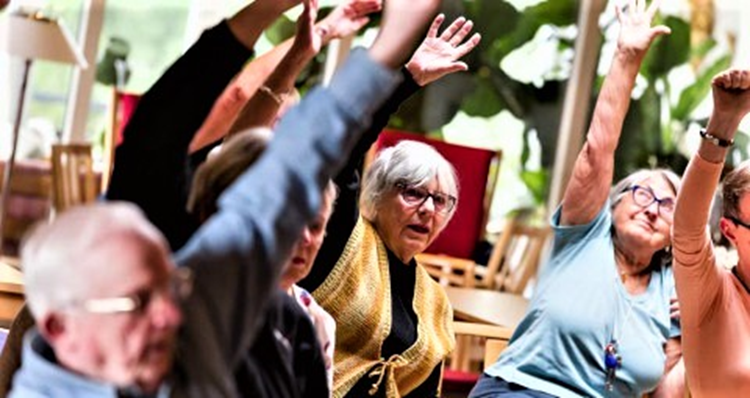                   Torsdag 6/6 ”Våravslutning” på ROBIN HOOD, kl:17.00                   Sommar buffé + musik med TrioBadur Pris:250:-                  Betalas på plats-gärna kontanter! Bindande anmälan till                    Ann B 070-321 20 63. Du som anmält dig men inte kan gå                    kom ihåg att avanmäla dig, vi har väntelista!  Studiebesök/aktiviteter/ evenemang” Musikquiz med Lage” på biblioteket kl:14.00-16.00ca söndag   21/4 och 19/5 .Kom och tävla eller bara lyssna på bra musik. Kaffe finns för den som vill! Ingen anmälan behövs.22/4 Bengt Söderhäll ”Musik och Poesi”På biblioteket kl:14.00.Anmäl till biblioteket 026-17 94 68. Arr. av biblioteket. PRO säljer fika.2/5 Kanalgården –”Elvis ballader och lite rock..”kl:12.00-13.00För samåkning anmäl till Ann B, 070-321 20 63. Från COOP kl:10.30 för lunch+musik.40kr till den som kör.PRO`s DANSVECKA 2/5 ”Linedance” prova på uppe på Knoppen kl:10.00-12.00 med Mia Carnerius. Bra med mjuka skor. Ingen anmälan behövs. Vi bjuder på dryck o frukt! Alla välkomna!3/5 ”Flashdance” på Knoppen ,prova på med Bitte Björk och delar av gympagänget kl:10.00-12.00.Ingen anmälan behövs .Alla välkomna! Vi bjuder på dryck o frukt!3/5 TRIVSELTRÄFF Kl:16.30-21.00 ,med mat o dans på Furugården. Musik Gunnar Sundberg. Pris:250:-Anmäl till Inger på 070-617 78 97 med sms , namn ,telefon samt 3 maj. Betala med swish 123 139 84 45 senast 25/4. Max 100 deltagare.Ni som vill samåka från COOP kl:16.00  anmäler till Ann B på  070-321 20 63. Betala 40:- till den som kör!Studiecirklar / aktiviteter :*Hantverksgr. Måndagar ,09.00,Gunilla Söderberg,073-834 00 08Vi blir gärna fler!*Akvarellmålning, Måndagar,13.00, Lisa Åhlund, 070-580 46 29*Qi gong , Onsdagar ,14.00 ,Ann Bergroth, 070-321 20 63*Biljard ,Tisdagar  , 08.30 , Pelle Melin 072-719 50 43. Vi blir gärna fler!*Biljard ,Tisdagar  ,14.00 ,Gunilla Stolt ,070-400 90 11*Biljard ,Tisdagar, 17.30 Bibbi Öhman,073-067 74 51*Gymnastik ,Onsdagar,10.00 , Lisa Åhlund 026-35306 el 070580 46 29 Vi blir gärna fler!*Travcirkel, Fredagar,13.00- , Kenneth Groth 070-206 26 29Om du är ny och vill vara med så kontakta ansvarig!Välkomna!!PRO /ABF Gästrikebygden